Publicado en  el 17/04/2015 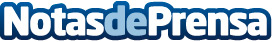 España expone las singularidades de la gestión sostenible del agua en entornos de escasezDatos de contacto:Nota de prensa publicada en: https://www.notasdeprensa.es/espana-expone-las-singularidades-de-la-gestion_1 Categorias: Industria Alimentaria http://www.notasdeprensa.es